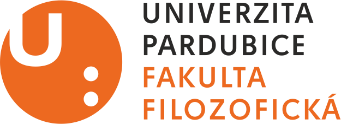 Fakulta FilozofickáÚstav historických věd Laboratoř dokumentace a průzkumů památekUniverzita Pardubice, Studentská 95, 532 10 Pardubice 2CENOVÁ NABÍDKAKostel povýšení sv. Kříže, Moravská Třebová(Okres Svitavy, stav. parcela č. 2 115/1, kulturní památka rejstř. č. ÚSKP 33533/6-3224)SPECIFIKACE ZAKÁZKYPředmětem zakázky 3D skenování kostela pomocí 3D scanneru Zeb horizon. Zpracování zaměření stávajícího stavu vektorizací výsledků 3d skenování. Zaměření bude zpracováno v níže uvedeném rozsahu v provedení pro potřeby památkové péče. Zpracování standardního nedestruktivního stavebněhistorického průzkumu (SHP). SHP bude proveden dle platné metodiky (Jan Beránek, Petr Macek, Metodika stavebněhistorického průzkumu, Praha, 2015).Zpracování archivní rešerše kostela.Zpracoval: xxxxxxxxxxxxxxxxxxxxxxxxxxxxxxxxxxxxxxxxxxxxxxxxxxxxxxxxxxxxxxxxx 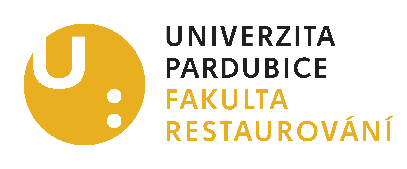 Fakulta restaurováníKatedra humanitních věd Univerzita PardubiceFakulta restaurování Jiráskova 3570 01 LitomyšlCenová nabídka archivní rešerše kostelaZpracovala: xxxxxxxxxxxxxxxxxxxxxxxxxxxxxxxxxxxxxxxxxxxxxxxxxxxxxxxxxxxxxxxxxxxxxCENA ZAKÁZKY CELKEM:Cena celkem bez DPH 		368.900,-- KčDPH 21%			  77.469,-- KčCena celkem s DPH		446.369,-- KčTERMÍN PLNĚNÍZakázka bude zpracována v termínu dle uzavřené smlouvy o dílo.SOUČINNOST OBJEDNATELEPlnění zakázky předpokládá aktivní součinnost objednatele, především operativního zajištění vstupu do všech prostor objektu v určeném čase a termínu.Cenová nabídka 3D skenování:Popis činnosti hodin celkem celkem Kč3D skenování terén včetně cesty1616 000 KčPočítačové vyhodnocení 1616 000 KčAgenda33 000 KčCestovní náklady 1 800 Kč3536 800 KčCenová nabídka 3D skenování:nabídková cena celkem bez DPH36 800 KčDPH7 728 Kčnabídková cena celkem s DPH44 528 KčCenová nabídka vektorizace 3D skenuPopis činnosti hodin celkem celkem Kčsituace22 000 Kčpůdorys 1NP88 000 Kčpůdorys 2NP88 000 Kčpůdorys krov88 000 Kčřez podélný88 000 Kčřezy příčný loď66 000 Kčřez příčný presbytář66 000 Kčpohled44 000 Kčpohled44 000 Kčpohled44 000 Kčpohled44 000 Kčtisk a kompletace (2 paré)4 000 Kč6266 000 KčCenová nabídka vektorizace 3D skenunabídková cena celkem bez DPH66 000 KčDPH13 860 Kčnabídková cena celkem s DPH79 860 KčCenová nabídka SHPSHP terénní práce hodin celkem celkem KčFotodokumentace exteriér87 200 KčFotodokumentace interiér1210 800 KčRozbor exteriér poznámky 1210 800 KčRozbor interiér poznámky 1816 200 KčDokumentace hodnotných prvků87 200 Kč5852 200 KčSHP zpracováníRozbor popisy exteriér1210 800 KčRozbor popisy interiér2421 600 KčZpracování fotodokumentace 87 200 KčPříprava podkladů úprava ZSS43 600 KčGraf. vyhodnocení stav. vývoje1210 800 KčGrafické památkové hodnocení65 400 KčStavební dějiny1816 200 KčHodnocení1210 800 KčInventarizace hodnotných prvků3228 800 KčZávady87 200 KčDoporučení43 600 KčLayout a sazba2825 200 Kč168151 200 KčSHP osatní nákladyZpracování archivní rešerše 0 KčDendrochronologické datování5 000 KčCestovní náklady8 200 KčSHP tisk a kompletace (2 paré):4 000 Kč17 200 KčCenová nabídka SHPnabídková cena celkem bez DPH220 600 KčDPH46 326 Kčnabídková cena celkem s DPH266 926 KčRešerše odborné literatury a pramenů18 000,- KčRešerše historické ikonografie (kresby, veduty, fotografie, plánová dokumentace)12 000,- KčZpracování archivního výzkumu12 500,- KčTisk a kompletace zprávy 3 000,- KčCelkem45 500,- KčDPH 21 %9 555,- KčCelkem s DPH 55 055,- Kč